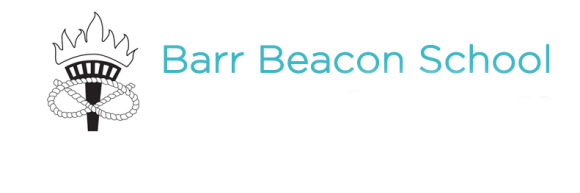 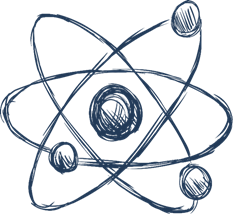 When you come to Barr Beacon School, you’ll be having Science lessons in our laboratories. Here we complete lots of experiments and investigations. We then use this knowledge and our other understanding about Science to explain how the world around us works.In Science there are three subjects you’ll be studying Biology (the study of living things), Chemistry (studying the substances that everything is made up of and how they react together) and Physics (studying structure of matter and how everything in the universe interacts)To give you a taste of one of these sciences we want you to make a model of one of the followingBiology – A CellChemistry – An AtomPhysics – The Solar SystemTo help you out we’ve given you some success criteria (what you may want to include) and some pictures of examples.Send a photograph of your model and a copy of any information you have found out to us – we look forward to seeing all of your amazing projects! Make sure you add your name and primary school to the documents that you send.Biology – A CellThere’s some ideas on: https://www.wikihow.com/Make-a-Model-CellChemistry – An AtomThere’s some ideas on: https://www.wikihow.com/Make-a-Small-3D-Atom-ModelPhysics – The Solar SystemThere’s some ideas on: https://www.wikihow.com/Create-a-Solar-SystemExamplesBiology – A Cell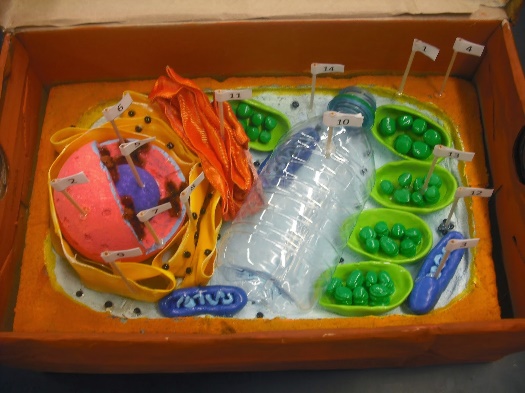 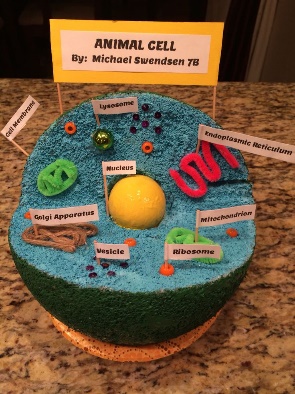 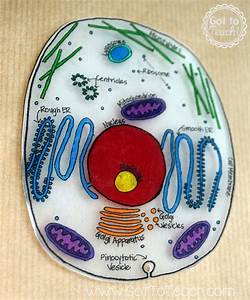 Chemistry – An Atom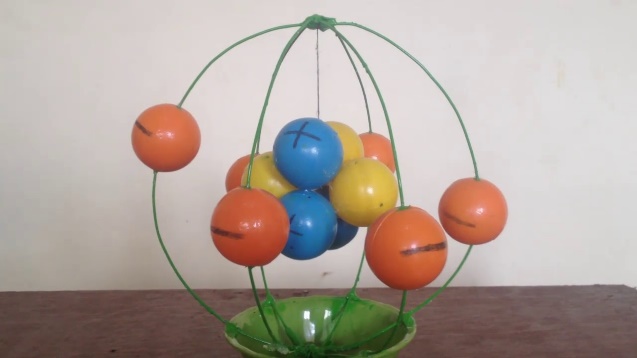 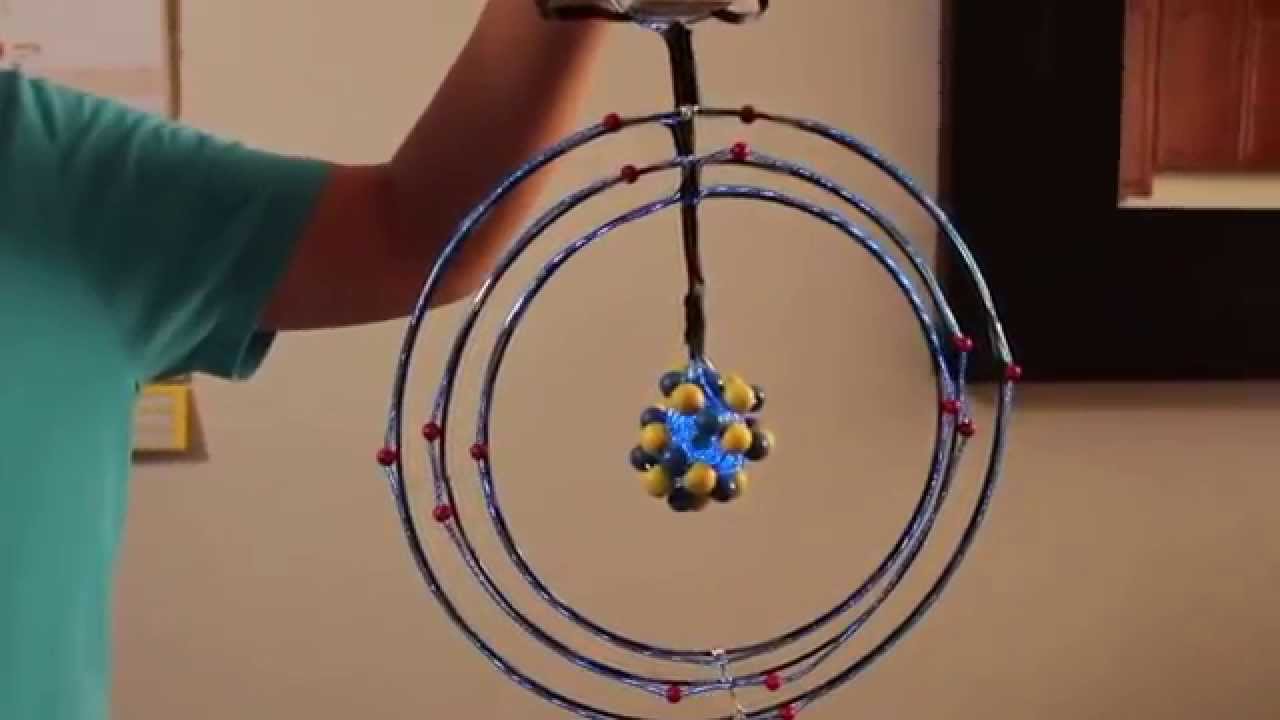 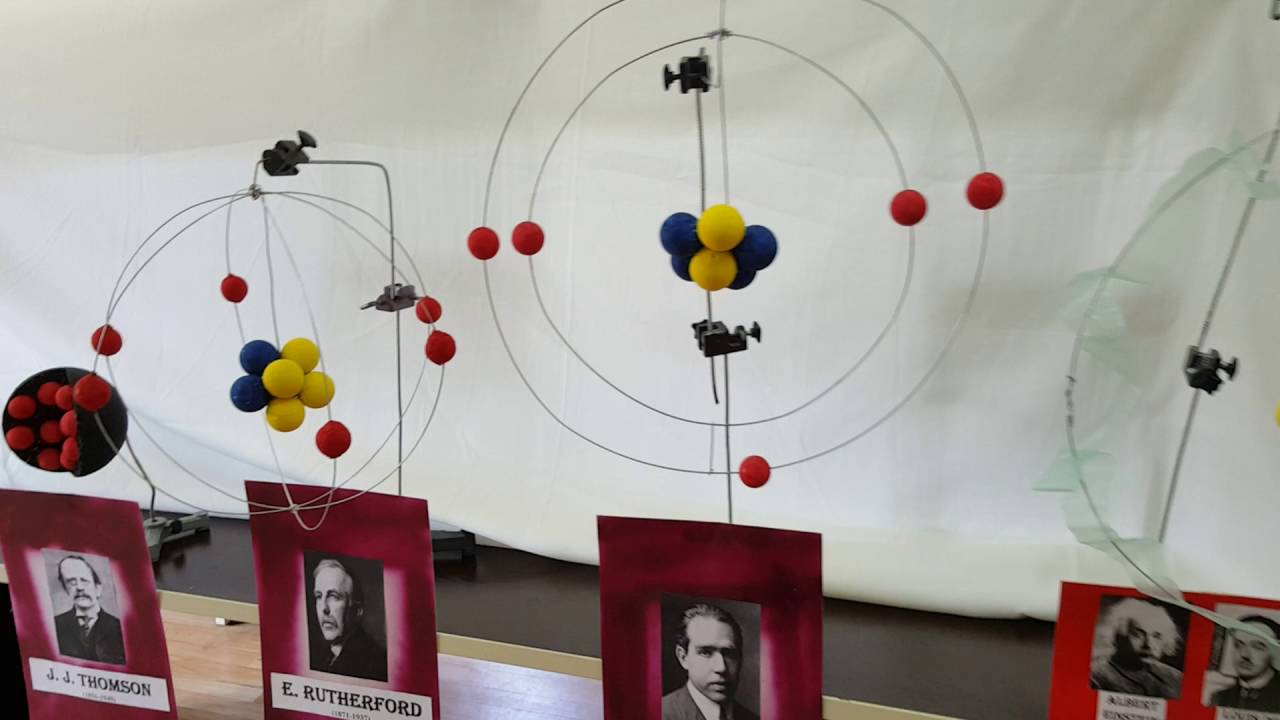 Physics – The Solar System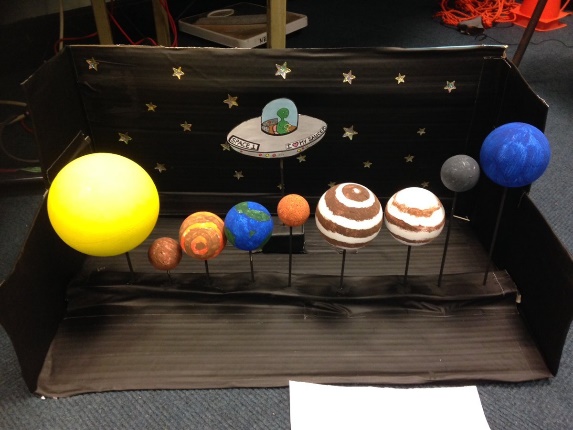 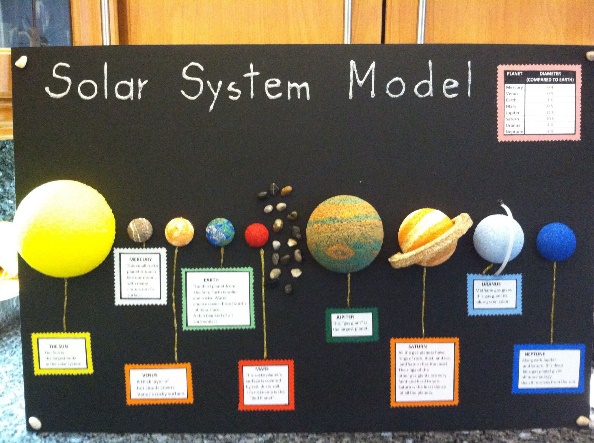 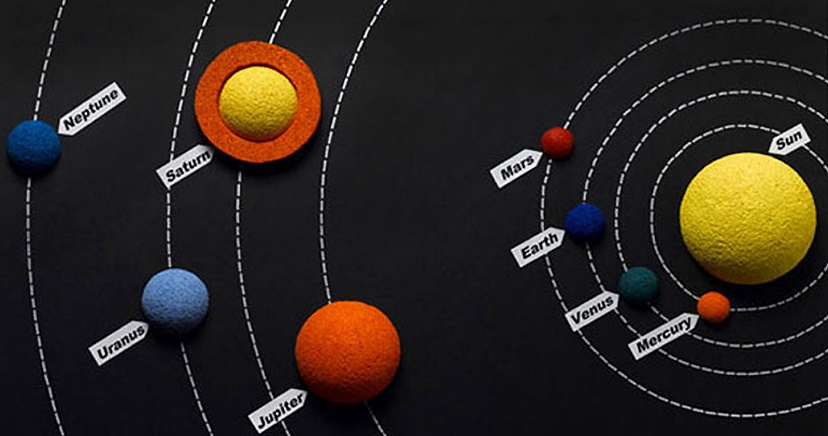 LevelCriteriaNoviceLabel the organelles (parts) of either a plant or animal cellApprenticeFind out what the function (job) of each of the organelles isJourneymanCompare your model cell to the other type of cell you could have made i.e. if you made an animal cell compare it to a plant cellMasterFind out what a specialised cell is and research about 3 different specialised cellsGrand MasterFind out how people’s ideas about cells have changed over timeLevelCriteriaNoviceLabel the main parts of an atomApprenticeFind out more information about the main parts of the atom (their charge and mass)JourneymanCompare the size of the atom to other things in the universeMasterResearch is there is anything smaller than protons, neutrons and electronsGrand MasterFind out how people’s ideas about the atom have changed over timeLevelCriteriaNoviceInclude the names of the 8 planets in order ApprenticeDescribe the make up and conditions on each planetJourneymanInclude other celestial bodies in our solar system (e.g. asteroids and comets)MasterDescribe other celestial bodies in the universe (e.g. galaxies and nebulas)Discuss the likelihood of other living beings existing in the universeGrand MasterFind out how people’s ideas about the solar system have changed over time